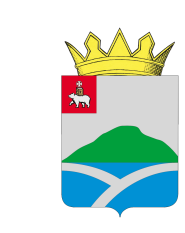 ДУМАУИНСКОГО  МУНИЦИПАЛЬНОГО ОКРУГА ПЕРМСКОГО КРАЯРЕШЕНИЕВ соответствии с ч. 1 ст. 26.1 Федерального закона от 6 октября 2003 года № 131-ФЗ «Об общих принципах организации местного самоуправления в Российской Федерации» Дума Уинского муниципального округа Пермского края РЕШАЕТ:1. Утвердить Порядок определения части территории Уинского муниципального округа, на которой могут реализовываться инициативные проекты.2. Настоящее постановление вступает в силу со дня его официального обнародования и подлежит размещению на официальном сайте Уинского муниципального округа Пермского края в сети «Интернет».ПОРЯДОКопределения части территории Уинского муниципального округа Пермского края, на которой могут реализовываться инициативные проектыСтатья 1. Общие положения1. Настоящий порядок устанавливает процедуру определения части территории Уинского муниципального округа, на которой могут реализовываться инициативные проекты.2. Под инициативными проектами в настоящем Порядке понимаются проекты, разработанные и выдвинутые в соответствии с порядком, установленным нормативным правовым актом Думы Уинского муниципального округа Пермского края инициаторами проектов в целях реализации мероприятий, имеющих приоритетное значение для жителей Уинского муниципального округа или его части, по решению вопросов местного значения или иных вопросов, право решения которых предоставлено органам местного значения Уинского муниципального округа.Статья 2. Порядок внесения и рассмотрения заявления об определении части территории Уинского муниципального округа, на которой могут реализовываться инициативные проекты1. Инициативные проекты могут реализовываться в границах Уинского муниципального округа в пределах следующих территорий проживания граждан:1) населенного пункта, входящего в состав Уинского муниципального округа;2) территории территориального общественного самоуправления;3) квартала (микрорайона);4) группы жилых домов, в том числе многоквартирных;5) иных территорий, расположенных в пределах Уинского муниципального округа Пермского края.2. Для установления части территории, на которой могут реализовываться инициативные проекты, заявитель подает заявление об определении части территории Уинского муниципального округа, на которой могут реализовываться инициативные проекты, в администрацию Уинского муниципального округа.3. Заявителем может выступать:1) инициативная группа численностью не менее десяти граждан, достигших шестнадцатилетнего возраста и проживающих на территории Уинского муниципального округа;2) орган территориального общественного самоуправления (далее – ТОС), осуществляющий свою деятельность на территории Уинского муниципального округа;3) староста сельского населенного пункта;4) индивидуальный предприниматель, осуществляющий деятельность на территории Уинского муниципального округа;5) юридическое лицо, осуществляющее деятельность на территории Уинского муниципального округа.4. Заявление об определении части территории Уинского муниципального округа, на которой могут реализовываться инициативные проекты (далее – заявление), должно содержать следующую информацию о заявителе:- в случае, если заявителем выступает инициативная группа – Ф.И.О. (последнее – при наличии), дата рождения, адрес места проживания членов инициативной группы;- в случае, если заявителем выступает орган ТОС – наименование ТОС, Ф.И.О. (последнее – при наличии) руководителя и (или) представителя ТОС;- в случае, если заявителем выступает староста сельского населенного пункта – Ф.И.О. (последнее – при наличии), реквизиты Решения Думы Уинского муниципального округа «О назначении старосты сельского населенного пункта».- в случае, если заявителем выступает индивидуальный предприниматель или юридическое лицо – наименование индивидуального предпринимателя или юридического лица, Ф.И.О. (последнее – при наличии) руководителя юридического лица, юридический адрес индивидуального предпринимателя или юридического лица.В заявлении также указываются следующие сведения:- наименование инициативного проекта;- сведения о предполагаемой части территории с описанием ее границ;- описание проблемы, решение которой имеет приоритетное значение для жителей части территории Уинского муниципального округа, на которой будет реализовываться инициативный проект;- обоснование предложений по решению указанной проблемы;- адрес, для направления администрацией Уинского муниципального округа копии правового акта об определении части территории Уинского муниципального округа, на которой могут реализовываться инициативные проекты, либо об отказе в определении части территории Уинского муниципального округа, на которой могут реализовываться инициативные проекты;- контактный номер телефона.- согласие инициатора на обработку персональных данных по форме согласно приложению 1 к настоящему Порядку. 5. Заявление об определении предполагаемой части территории, на которой планируется реализовывать инициативный проект, подписывается инициатором проекта.В случае, если заявителем выступает инициативная группа, заявление подписывается всеми членами инициативной группы с указанием Ф.И.О (последнее – при наличии).6. Администрация Уинского муниципального округа в течение тридцати дней со дня регистрации заявления принимает одно из следующих решений:1) об определении границ предполагаемой части территории;2) об отказе в определении границ предполагаемой части территории.7. Основаниями для отказа в определении части территории Уинского муниципального округа, на которой могут реализовываться инициативные проекты, являются:1) указанная территория либо часть территории выходит за пределы территории Уинского муниципального округа;2) несоответствие заявления и (или) документов, прилагаемых к заявлению, требованиям, установленным частями 3, 4 настоящей главы, или непредоставление (предоставление в неполном объеме) указанных документов;3) реализация инициативного проекта на указанной части территории Уинского муниципального округа нарушает права и законные интересы третьих лиц и (или) публичные интересы;4) реализация инициативного проекта на указанной части территории Уинского муниципального округа противоречит нормам федерального и (или) регионального законодательства и (или) муниципальных правовых актов;5) виды разрешенного использования земельного участка (участков) на части территории частично или полностью не соответствуют целям инициативного проекта.8. Администрация Уинского муниципального округа принимает постановление об определении части территории Уинского муниципального округа, на которой могут реализовываться инициативные проекты, либо об отказе в определении части территории Уинского муниципального округа, на которой могут реализовываться инициативные проекты.9. Заверенная копия правового акта администрации Уинского муниципального округа, которая указана в части 8 настоящей статьи, в течение трех рабочих дней со дня принятия соответствующего правового акта, направляется администрацией Уинского муниципального округа заявителю нарочно либо почтовым отправлением по адресу, указанному в заявлении.10. Отказ в определении части территории Уинского муниципального округа, на которой может реализовываться предложенный инициативный проект, не является препятствием к повторному предоставлению документов для определения территории, при условии устранения препятствий, послуживших основанием для такого отказа.Согласие на обработку персональных данных    	Я, _________________________________________________________________________,(фамилия, имя, отчество)зарегистрированный (ая) по адресу: ___________________________________________________серия _______ № _________ выдан __________ кем _____________________________________ ,     (документа, удостоверяющего личность)               (дата)                            (орган, выдавший документ, удостоверяющий личность)в соответствии со статьей 9 Федерального закона от 27 июля 2006 года № 152-ФЗ «О персональных данных» настоящим даю свое согласие на обработку моих персональных данных администрацией Уинского муниципального округа и Думой Уинского муниципального округа.Обработка персональных данных осуществляется операторами персональных данных в целях рассмотрения представленного мною инициативного проекта на соответствие установленных требований, подготовки заключения о правомерности, возможности, целесообразности реализации представленного мною инициативного проекта, реализации проекта, в случае прохождения его в конкурсном отборе, а также на хранение данных о реализации инициативного проекта на электронных носителях.Настоящее согласие предоставляется мной на осуществление действий в отношении моих персональных данных, которые необходимы для достижения указанных выше целей, включая (без ограничения) сбор, систематизацию, накопление, хранение, уточнение (обновление, изменение), использование, передачу третьим лицам для осуществления действий по обмену информацией, обезличивание, блокирование персональных данных, а также осуществление любых иных действий, предусмотренных законодательством Российской Федерации.Также выражаю согласие на опубликование (обнародование) и размещение на официальном сайте администрации Уинского муниципального округа в информационно-телекоммуникационной сети «Интернет» сведений обо мне, как об инициаторе проекта.Настоящее согласие дается сроком по достижении целей обработки или в случае   утраты необходимости в достижении этих целей, если иное не предусмотрено федеральным законом.Согласие на обработку персональных данных может быть отозвано. _________________________________________________________/________________________/  (фамилия, имя, отчество)                                                                                                                                        (подпись)30.06.2021№233Об утверждении Порядка определения части территории Уинского муниципального округа, на которой могут реализовываться инициативные проектыПринято Думой Уинского муниципального округа 30 июня 2021 годаПредседатель Думы Уинскогомуниципального округаПермского краяГлава муниципального округа - глава администрации Уинского муниципального округа Пермского края           М.И. БыкаризА.Н. ЗелёнкинПриложение к решению Думы Уинского муниципального округа Пермского краяот 30.06.2021 № 233Приложение  к Порядку определения части территории Уинского муниципального округа, на которой могут реализовываться инициативные проекты 